Copy and complete the table on your Maths grid paper.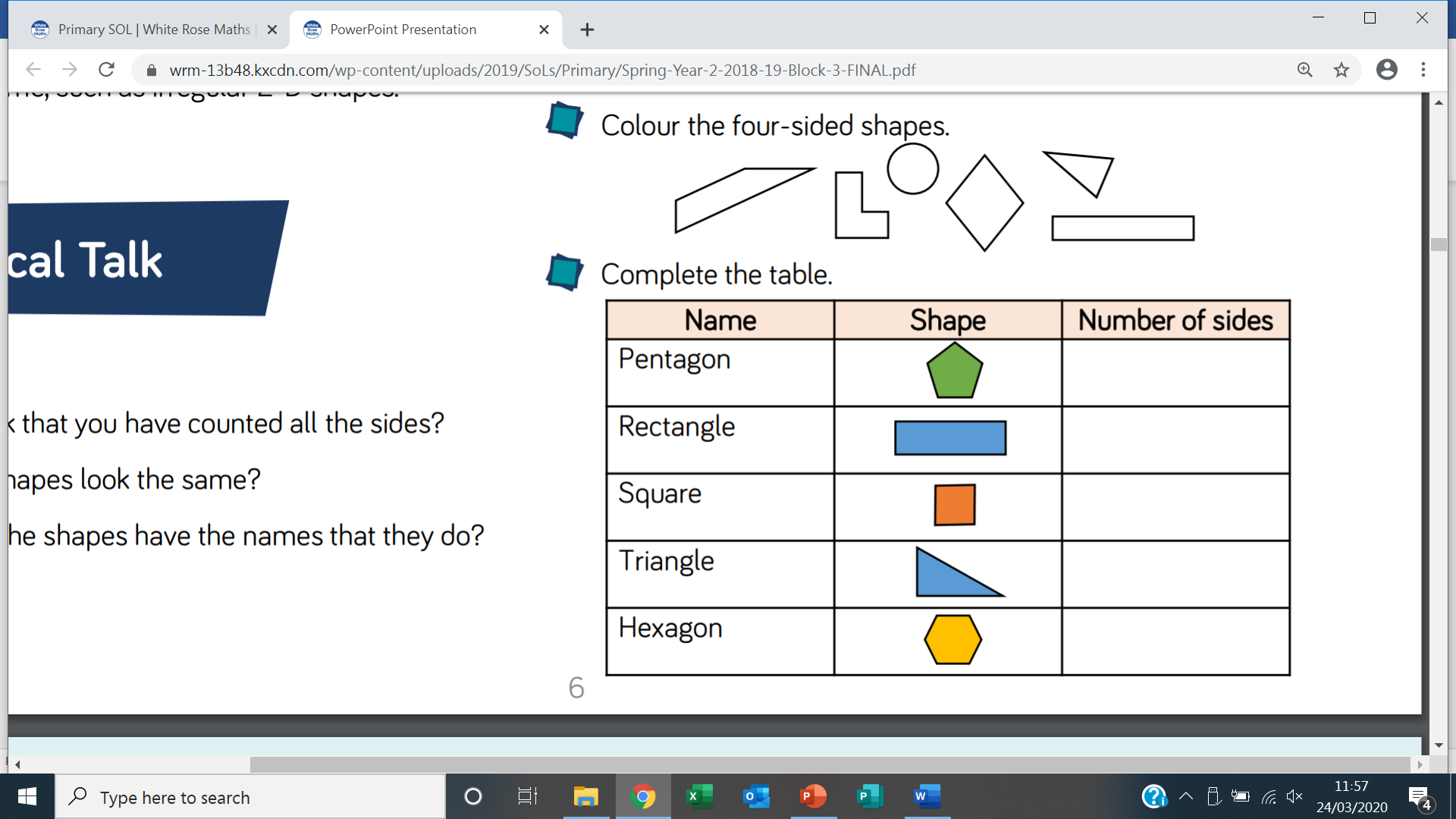 I am thinking of a 2D shape. It has 4 equal sides. What is my shape? Can you draw it using a ruler on your Maths paper?I am thinking of a 2D shape. It has 3 sides. What is my shape? Can you draw it using a ruler on your Maths paper?I am thinking of a 2D shape. It has 8 sides. What is my shape? Can you draw it using a ruler on your Maths paper?I am thinking of a 2D shape. It has 5 sides. What is my shape? Can you draw it using a ruler on your Maths paper?I am thinking of a 2D shape. It has 6 equal sides. What is my shape? Can you draw it using a ruler on your Maths paper?